Publicado en Argentina el 13/03/2024 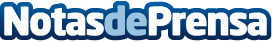 Javier Dario Feldman analiza el impacto de las innovaciones sostenibles en la construcción ArgentinaJavier Dario Feldman, propietario de la empresa de construcción Grupo Jasan srl Datos de contacto:Javier Dario FeldmanJavier Dario Feldman765875984Nota de prensa publicada en: https://www.notasdeprensa.es/javier-dario-feldman-analiza-el-impacto-de-las Categorias: Internacional Sostenibilidad Construcción y Materiales Arquitectura http://www.notasdeprensa.es